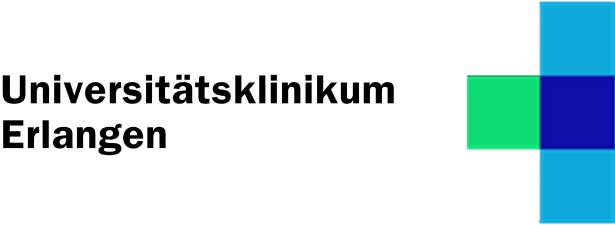 Veranstaltung im Rahmen der Mittwochsveranstaltungen im Universitätsklinikum Erlangen,  HautklinikMi. 18.12.2013	17 Uhr		Endokrinologie für Dermatologen – was ist				wichtig?Herr Prof. Dr. med. Christof Schöfl, Endokrinologie und Diabetologie, Medizinische Klinik 1, Universitätsklinikum ErlangenOrt: Internistisches Zentrum INZ, Ulmenweg 18, 91054 Erlangen      Konferenzraum C 01.516 Hautklinik   Ulmenweg 18    91054 Erlangen
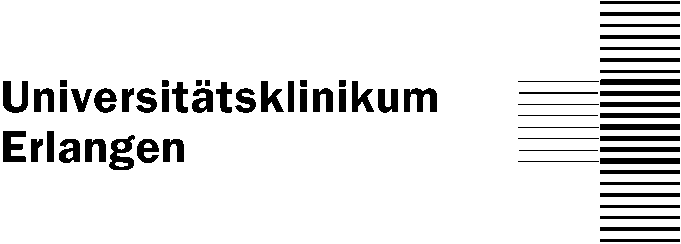 

Hautklinik Direktor:  Prof. Dr. med. univ. Gerold SchulerTelefon: 09131 85-45871Fax:       09131 85-32710E-Mail: christine.luff@uk-erlangen.de